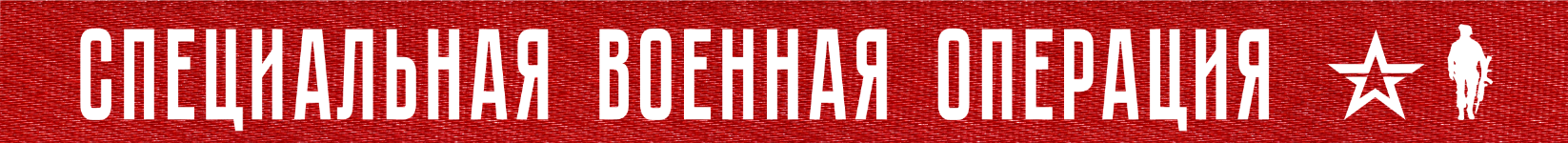 Вооруженные Силы Российской Федерации продолжают специальную военную операцию.На Купянском направлении противник силами двух батальонных тактических групп предпринимал попытки атаковать подразделения российских войск в направлении населенных пунктов Владимировка и Куземовка Луганской Народной Республики.В результате нанесенного комплексного огневого поражения подразделения ВСУ были остановлены и отброшены на исходные позиции.Также нанесено огневое поражение ротной тактической группе ВСУ в районе населенного пункта Песчаное Харьковской области.Общие потери противника за сутки на данном направлении составили более 160-ти украинских военнослужащих убитыми и ранеными, шесть танков и девять боевых бронированных машин.На Красно-Лиманском направлении активными действиями подразделений российских войск пресечены атаки четырех ротных тактических групп ВСУ в направлении населенных пунктов Сватово, Площанка, Макеевка и Червонопоповка Луганской Народной Республики.В результате ударов российской артиллерии и армейской авиации уничтожено свыше 190 украинских военнослужащих один танк, шесть боевых бронированных машин, пять автомобилей.На Южно-Донецком направлении подразделения иностранных наемников контратаками в направлении населенных пунктов Степное, Владимировка и Павловка Донецкой Народной Республики пытались остановить продвижение российских войск.В результате огневого поражения артиллерии и армейской авиации, уничтожено более 85-ти боевиков, семь боевых бронированных машин и два пикапа.Оперативно-тактической и армейской авиацией, ракетными войсками и артиллерией за сутки поражены четыре пункта управления ВСУ в районах населенных пунктов Гавриловка, Александровка Херсонской области, Жовтневое Николаевской области и Чернещина Харьковской области, а также 58 артиллерийских подразделений на огневых позициях, живая сила и военная техника в 236-ти районах.В районах населенных пунктов Лозовая Харьковской области и Зеленая Долина Донецкой Народной Республики уничтожены две радиолокационные станции контрбатарейной борьбы производства США AN/TPQ-50 и AN/TPQ-36.В районе города Варваровка Запорожской области уничтожен склад боеприпасов 44-й артиллерийской бригады ВСУ.В районе населенного пункта Песчаное Харьковской области уничтожен склад вооружения и военной техники.В ходе контрбатарейной борьбы в районе населенного пункта Кругляковка Харьковской области подавлена батарея артиллерийских систем М777 производства США.Истребительной авиацией ВКС России в районе населенного пункта Ясная Поляна Запорожской области сбит вертолет Ми-8 воздушных сил Украины.Средствами противовоздушной обороны за сутки сбито шесть беспилотных летательных аппаратов в районах населенных пунктов НОВАЯ Тарасовка Харьковской области, Петровское, Кирилловка Донецкой Народной Республики и Чистополье Запорожской области.Кроме того, перехвачены три реактивных снаряда систем залпового огня «HIMARS» и «Ольха» в районах населенных пунктов Новая Каховка, Новая Маячка Херсонской области и Волноваха Донецкой Народной Республики.Всего с начала проведения специальной военной операции уничтожены: 333 самолета, 175 вертолетов, 2492 беспилотных летательных аппарата, 388 зенитных ракетных комплексов, 6550 танков и других боевых бронированных машин, 886 боевых машин реактивных систем залпового огня, 3574 орудия полевой артиллерии и миномета, а также 7187 единиц специальной военной автомобильной техники.12  ноября  2022 г., 14:35 (МСК)261-й  деньПРОЧТИ И ПЕРЕДАЙ ДРУГОМУ!